      Об отмене решения Емельяновского сельского советаНижнегорского района Республики Крым от 30.01.2017№1 «О внесении изменений в решение  Емельяновского сельского совета  Нижнегорского района Республики Крымот  30.12.2016г. № 1 «О бюджете Емельяновскогосельского поселения Нижнегорского районаРеспублики Крым на 2017 год»».В соответствии с Соглашением от 31.12.2014 года №104 о мерах по повышению эффективности использования бюджетных средств и увеличению поступлений налоговых и неналоговых доходов бюджета муниципального образования Емельяновское сельское поселение Нижнегорского района республики Крым, согласно статьи 2 пункта 2.1.2.6, Емельяновский сельский совет РЕШИЛ:1. Отменить решение Емельяновского сельского совета Нижнегорского района Республики Крым от 30.01.2017 №1 «О внесении изменений в решение Емельяновского сельского совета Нижнегорского района Республики Крым от 30.12.2016г.  №1 «О бюджете Емельяновского сельского поселения Нижнегорского района Республики Крым  на 2017 год»».2. Настоящее решение подлежит официальному обнародованию на официальном Портале правительства Республики Крым на странице Нижнегорского муниципального района, подраздел Емельяновское сельское поселение, а также на доске объявлений Емельяновского сельского совета, расположенного по адресу: село Емельяновка, ул.Центральная,134.3. Настоящее решение  вступает в силу с момента его обнародования.                            Председатель Емельяновского сельского совета-глава администрации Емельяновского сельского поселения                                                                               Л.В.Цапенко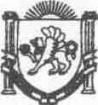 РЕСПУБЛИКА КРЫМНИЖНЕГОРСКИЙ РАЙОНЕМЕЛЬЯНОВСКИЙ СЕЛЬСКИЙ СОВЕТ 31-я сессия 1-го созываРЕШЕНИЕ №5 26.05.2017 года                                                                               с. Емельяновка Республика КрымСимферопольский городской совет1-я сессия I созываРЕШЕНИЕ